单一来源采购公示一、项目信息采购人：甘肃交通职业技术学院项目名称：甘肃交通职业技术学院新校区智慧校园集成与优化建设（财务内控信息化平台建设采购二期）项目拟采购的货物或服务的说明：根据中共中央国务院、财政部关于行政事业单位全面实施预算绩效管理、业财融合的政策要求，甘肃交通职业技术学院为了提高学院财务预算管理及财务内控信息化水平，大幅提升和完善原有财务管理系统性能，规范采购管理、档案合同管理、领导决策分析为实施全面预算绩效管理奠定良好基础。随着业务的增加及功能需求扩充，需要对财务内控信息化平台软件系统进行升级、扩容。拟采购的货物或服务的预算金额：220.4万元采用单一来源采购方式的原因及说明：由于学院一直采用用友软件进行财务管理，目前使用的用友财务内控信息化平台版本已不能满足实际工作的需要，为了满足学院对预算精细化管理和一体化平台管理的要求，保证与现有系统已有数据资源无缝衔接，保证系统建设的一致性、稳定性和数据的安全性，避免重复投资，节约运维成本，保障系统服务的有效性和及时性，只能采购用友财务内控管理平台。原财务软件内控平台由兰州用恒电子科技有限公司于2018年中标承建并提供运维，且经调查了解、该公司能为学院提供较好的质量保证和服务。该供应商是兰州地区高校行业用友政务授权的代理商。为了保证原有采购项目一致性和服务配套的要求，因此本次采购具有唯一性和延续性，必须采用单一来源方式进行采购，由兰州用恒电子科技有限公司负责实施具有现实的和技术的可行性。二、拟定供应商信息名称：兰州用恒电子科技有限公司地址：兰州市城关区临夏路街道绣河沿54号安泰大厦1204室三、公示期限2020-09-18至2020-09-24（公示期限不得少于5个工作日）其他补充事宜无五、联系方式1.采购人联 系 人：甘肃交通职业技术学院联系地址：兰州市安宁区邱家湾128号联系电话：0931-76765022.财政部门联 系 人：甘肃省财政厅政府采购监督处联系地址：兰州市城关区东岗西路696号联系电话：0931-88999623.采购代理机构联 系 人：张世琼联系地址：兰州市城关区名城广场3号楼1032室联系电话：18009403719六、附件专业人员论证意见（格式见附件）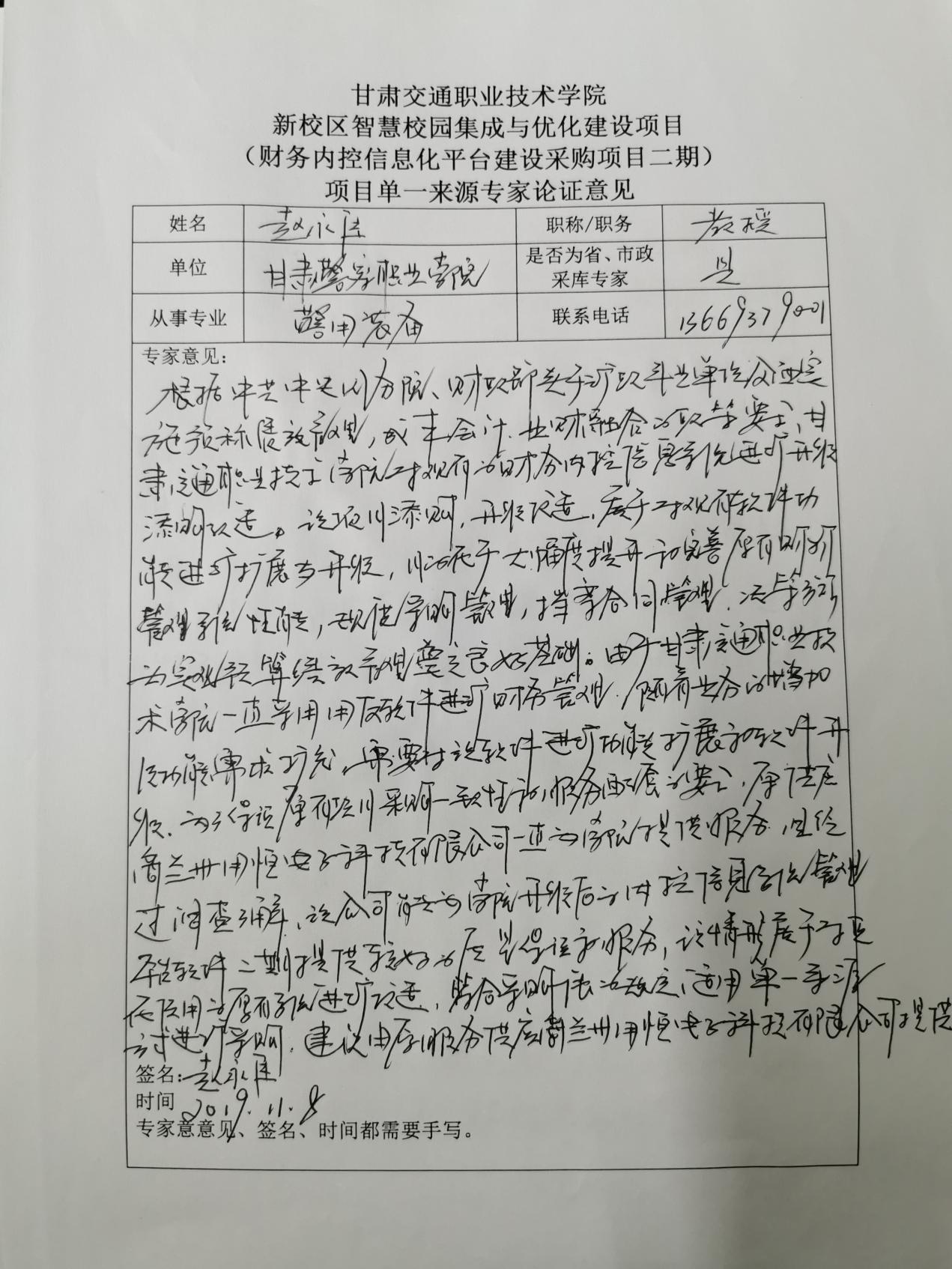 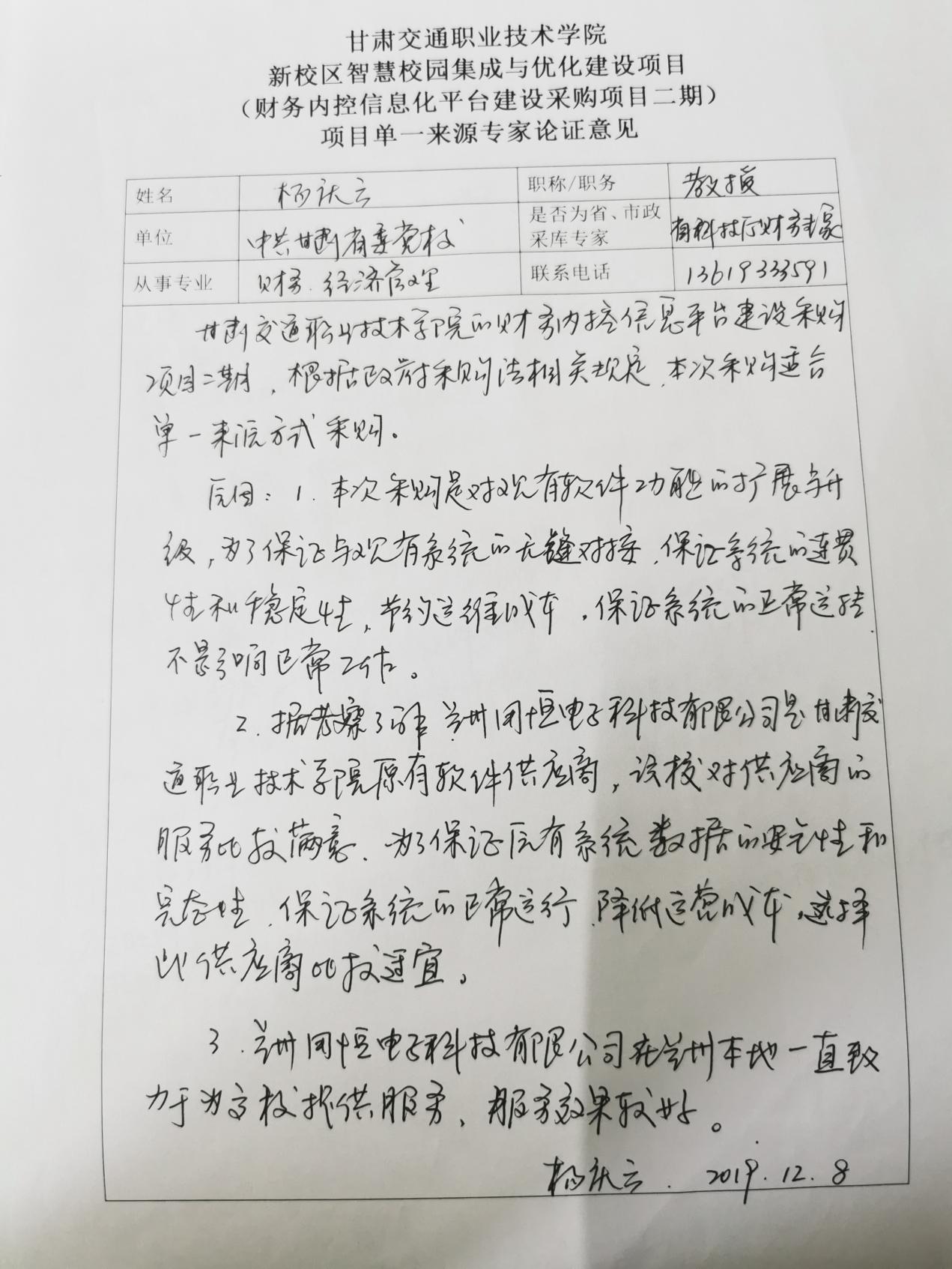 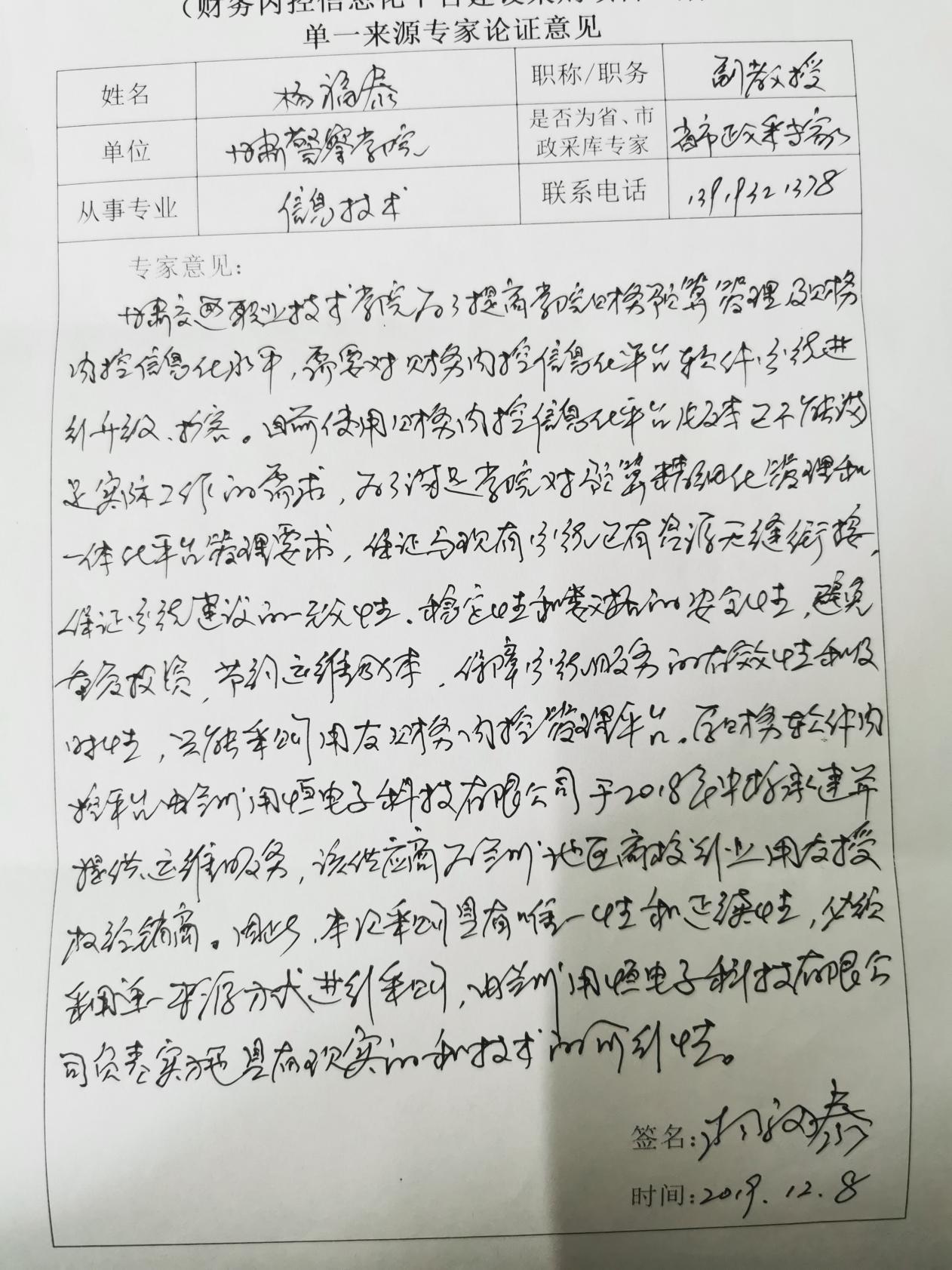 